Publicado en Málaga el 18/03/2019 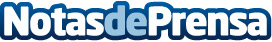 Más del 50% de las averías en las motos se producen por las baterías, información de Navarro HermanosSegún la RACC la avería más habitual en las motos son producidas por causas relacionadas con las baterías de estasDatos de contacto:JaouadNota de prensa publicada en: https://www.notasdeprensa.es/mas-del-50-de-las-averias-en-las-motos-se Categorias: Motociclismo Andalucia Consumo Industria Automotriz http://www.notasdeprensa.es